Муниципальное общеобразовательное учреждение«Средняя общеобразовательная школа № 2»Классный час на тему: «Мальчики и девочки - две разных планеты.?!»Форма классного часа: этическая беседаСоставила: Савченко Анна Анатольевнаклассный руководитель 8 «А» классаУХТА2014 г.Цель:Помочь учащимся в выстраивании межличностных  взаимоотношений с позиции их гендерных различий.Задачи:Раскрыть различия между мальчиками и девочками;Развивать коммуникативные умения;Способствовать успешному протеканию процессов самопознания личности подростков;Содействовать формированию сплоченного дружного классного коллектива.Создание условий становления и проявления субъективности и индивидуальности подростков.Формирование эмоционально-чувствительной сферы и ценностных отношений личности ребенка.Ход классного часа.Беседа с подростками проходит под тихую классическую музыку.Классный руководитель предлагает вниманию учащихся текст письма (текст был воссоздан из беседы классного руководителя с одним из учеников класса)Слайд 1.«Познакомился с девушкой полгода назад. Все было хорошо, но вдруг я понял, что влюбился по уши. Признался ей в своих чувствах. Она сказала, что пока не может ответить мне взаимностью. 
     Наши отношения сложно объяснить. Она говорит, что я ей нужен и дорог. Но я этого не чувствую (она  объясняет это тем, что не показывает свои чувства, такой уж она человек). Я дарю ей цветы, подарки, пишу признания в любви, а она никак не показывает своих чувств.
      Я вижу, что нам хорошо вместе, но из-за ее молчания я потерял уверенность в себе. Постоянно давлю на нее своей любовью. Я понимаю – это надоедает.
      Что же делать?»Классный руководитель: ребята, случалось ли в вашей жизни подобная ситуация? Ответы учеников… (Одни отвечают, что подобная ситуация была в их жизни, другие – нет.) Для тех кто не сталкивался с подобной ситуацией, классный руководитель предлагает предположить или представить.Классный руководитель: что бы вы посоветовали автору этого письма?Ответы учеников…(Ответы мальчиков и девочек отличаются. Мальчики предлагают переключить свое внимание на другую девушку, а девочки – попытаться поговорить со второй половинкой, и т.п.).Классный руководитель: ребята, как вы думаете, советы мальчиков и девочек похожи или чем-то отличаются?Ответы учеников… (Ответы мальчиков и девочек отличаются. Ребята называют отличия). Классный руководитель: как вы думаете, о чем нам предстоит с вами поговорить?Ответы учеников… (О девочках и мальчиках, об отношениях девочек и мальчиках, об отличии мальчиков и девочек и т.п.)Классный руководитель: действительно, нам предстоит поговорить о мальчиках и девочках. Мальчики и девочки – две разные планеты. Я предлагаю вам поставить знак препинания в конце данного предложения.Слайд 2.Ответы учеников… (Кто-то из ребят предлагают поставить вопросительный знак, кто-то точку или восклицательный. Классный руководитель предлагает аргументировать постановку знака препинания).Слайд 3.Классный руководитель: ребята, мужчина и женщина – две неизведанные планеты, между которыми существует поле взаимного притяжения. А что в вашем понимании мужчина и женщина? Я предлагаю вам закончить предложения:Настоящий мужчина – это тот, который..Настоящая женщина – это та, которая…Ответы учеников…(Выслушиваются отдельно мнения мальчиков и девочек, а затем ответы сравниваются).Классный руководитель: что было общего в ответах мальчиков и девочек? Ребята как вы оцениваете ваши ответы? Было ли сложно ответить на эти вопросы? Если да, то почему?Ответы учеников… (Подростки выделяют черты сходства и различия в ответах мальчиков и девочек. Ответить на вопросы было ответить затруднительно, так как у мальчиков и девочек разные взгляды на ситуацию).Классный руководитель: мы выслушали ваши мнения. А теперь скажите, что главного в выстраивании взаимоотношений меду мужчиной и женщиной?Ответы учащихся… (Учащиеся отвечают, что умение слушать друг друга, верность, понимание и т.д.).Слайд 4.Классный руководитель: я предлагаю вам вернуться к нашему письму. Что же вы теперь посоветуете автору письма?Ответы учеников… (Кто-то из ребят меняют свои ответы).Классный руководитель: ребята, у меня есть волшебная шкатулка. Я предлагаю вам написать записки с пожеланиями или вопросами противоположному полу.Учащиеся выполняют задание, а затем складывают записки в шкатулку.Классный руководитель: ребята, а хотите посмотреть, что вы написали друг другу? Зачитывается несколько записок. Если встречаются вопросы, учащиеся отвечают на них.Классный руководитель: как вы считаете, нужна ли нам была эта беседа? Что вы для себя вынесли из неё? мы не будем зачитывать все записки, это будет поводом встретиться и поговорить еще раз.Ответы учащихся… (Учащиеся отвечают, что такая беседа нужна, разговор на данную тему необходимо продолжить).Слайд 5.Классный руководитель: когда-то на Земле жили прекрасные телом, умные и талантливые люди. Каждое существо соединяло в себе два пола. И возгордились они, возомнили себя выше бога. И тогда разгневался бог и послал на Землю молнию, которая разрезала каждого человека на две половинки: мужчину и женщину. Потом все половинки перемешались. И с тех пор каждая из них бродит по Земле и ищет свою вторую половину. И если половинки находят друг друга, то они обретают истинное счастье – счастье любви. Чего и я вам от всей души желаю.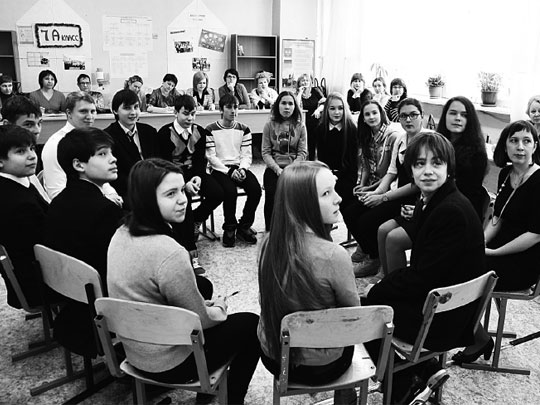 